KLASA 018.05.2020r. - poniedziałekEdukacja przedszkolnaKrąg tematyczny: Dbamy o naszą planetę.Temat: Ekoprzyjaciele. Ziemia to nasz dom.W tym dniu dzieci:Doskonalą umiejętność uważnego słuchania tekstu literackiego i wypowiadania się na  temat jego treści oraz doskonalą pamięć słuchową;Poszerzają wiedzę na tematy ekologiczne;Doskonalą umiejętność analizy oraz syntezy sylabowej i głoskowej  słowa „zegar”, przeliczają sylaby i głoski w wyrazie, rozwijają koordynację wzrokowo-ruchowo-słuchową, poznają literę Z, z;Wykonują Karty Pracy nr 1a i 1b oraz 2a – doskonalą percepcję wzrokową, koordynację wzrokowo-ruchową oraz umiejętność rozpoznawania liter;„Nowa moda” – słuchanie wiersza i rozmowa na temat jego treści:Zachęcamy dziecko do uważnego wysłuchania utworu, sygnalizując, na jakie informacje powinno zwrócić szczególną uwagę: - postaraj się zapamiętać, którzy członkowie rodziny wzięli udział w wycieczce. - policz i zapamiętaj o ilu środkach transportu rozmawiali. Nowa moda Małgorzata Strzałkowska W domu Oli oraz Ali wszyscy razem się zebrali, aby wspólnie pogawędzić, jak sobotę miło spędzić.Uradzili, jedząc ciasto, że pojadą gdzieś za miasto, lecz z powodu tej wycieczki do solidnej doszło sprzeczki.– Autem! – mówi wujek Tadek. – Na motorach! – woła dziadek. Na to babcia: – Autobusem!Mama: – Lepiej minibusem!Ala z Olą grzmią donośnie, że taksówką jest najprościej. Tylko tata głową kiwa, po czym nagle się odzywa:– Samochody, autobusy, motocykle, minibusy – każdy z nich okropnie smrodzi, a to naszej Ziemi szkodzi.Po co spalin jej dokładać? Lecz jest na to dobra rada – pojedziemy rowerami, bo nie trują spalinami.Poprzez lasy, łąki, pola pędzi Ala, za nią Ola, mama, tata, babcia, dziadek, a na końcu wujek Tadek.Nowa moda jest w rodzinie i rodzina z tego słynie, że w sobotę się wybiera na wycieczkę na rowerach. Ziemia też oddychać musi, bo inaczej się udusi. Przykładowe pytania do wiersza:Jakie plany miała rodzina występująca w wierszu? Ilu było członków tej rodziny?Czy potrafisz ich wymienić? Jakimi środkami transportu chcieli pojechać na wycieczkę?Ile środków transportu wymienili członkowie rodziny? Dlaczego wybrali rowery? Co znaczy słowo „moda”? Co oznacza słowo „ekologiczny”?  Słowo „ekologiczny” oznacza nie tylko coś zgodnego z naturą, chroniącego środowisko  lecz także powiązania pomiędzy środowiskiem i wszystkimi organizmami, które w nim funkcjonują. „Ekoprzyjaciel” – zabawa manualna:Do wykonania tej pracy potrzebna będzie teczka z napisem Wyprawka (którą ostatnio Państwo odebrali ze szkoły oraz sznurówka. Z tej Wyprawki wyciągamy ze środka kartę W46. Dziecko wypycha z karty kształt ekoprzyjaciela (smoka) wraz z dziurkami. Przewleka sznurowadło przez dziurki w ubraniu smoka oraz w kołach roweru. „Z jak zegar” – prezentacja litery w wyrazie: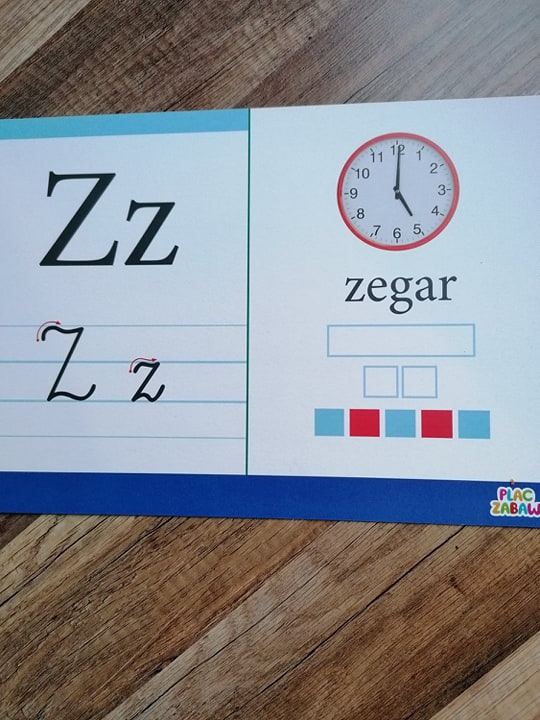 Prosimy dziecko o wyklaskanie słowa „zegar” zgodnie z modelem sylabowym (ze-gar).Następnie pytamy dziecko o podanie liczby sylab w tym wyrazie (2 sylaby).Z ilu głosek składa się wyraz „zegar”? (5)Ile w tym wyrazie mamy samogłosek (czerwone kwadraciki), a ile spółgłosek (niebieskie)?Możemy poprosić o wyszukiwanie innych przedmiotów na głoskę „z”. Prezentacja znaku graficznego liter: „Z” i „z”: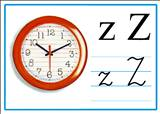 Przyjrzyj się uważnie literze.   - Do czego jest podobna litera z? Czy podobna jest do innej litery, którą już znasz?  Następnie prosimy, by dziecko spróbowało kreślić demonstrowaną literę:   - palcem w powietrzu,  - palcem na stole,- palcem na drugiej ręce, - palcem na kolanie,- palcem na podłodze itp.Zwracamy uwagę dziecka na miejsce litery „Z” i „z” w liniaturze;Zwracamy także uwagę dziecka na kierunek pisania litery (strzałeczki), a także na to, aby podczas pisania litery w zeszycie lub liniaturze nie odrywać ręki w trakcie pisania.Wykonanie Kart Pracy 1a, 1b oraz 2a (4 część książki).Wykonanie Karty 24 (z książki: „Plac Zabaw. KROPKI, KRESKI I LITERY” – dziecko kreśli po śladzie literkę Z, z; rysuje i koloruje zebry oraz lepi z plasteliny literę z i zebrę.Podsumowanie wiadomości:Jaką literę poznaliśmy na dzisiejszych zajęciach?Jakie poznaliśmy słowa w których występuje głoska z ?Do jakiej rodziny należy głoska z?(rodziny spółgłosek)Dodatkowe Karty Pracy: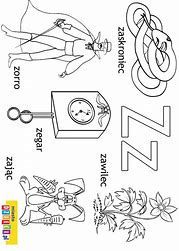 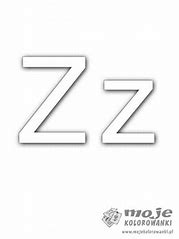 !!! DLA CHĘTNYCH:DLA CHĘTNYCH POLECAM TAKŻE PONIŻSZY LINK MEN ( znajduje się w nim mnóstwo pomysłów i zajęć związanych z tematem „Jestem małym ekologiem”  )https://www.gov.pl/web/zdalnelekcje/jestem-malym-ekologiem